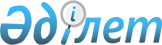 О внесении изменений в решение городского маслихата от 27 апреля 2011 года № 42/385 "Об установлении единых ставок фиксированного налога для всех налогоплательщиков, осуществляющих деятельность в городе Актау"
					
			Утративший силу
			
			
		
					Решение Актауского городского маслихата Мангистауской области от 11 марта 2016 года № 38/381. Зарегистрировано Департаментом юстиции Мангистауской области от 25 апреля 2016 года № 3029. Утратило силу решением маслихата города Актау Мангистауской области от 19 мая 2020 года № 31/358
      Сноска. Утратило силу решением маслихата города Актау Мангистауской области от 19.05.2020 № 31/358 (вводится в действие со дня первого официального опубликования и распространяется на правоотношения возникшие, с 1 января 2020 года).
       В соответствии со статьей 422 Кодекса Республики Казахстан от 10 декабря 2008 года "О налогах и других обязательных платежах в бюджет (Налоговый кодекс)" и на основании информационного письма Департамента юстиции Мангистауской области от 12 февраля 2016 года №10-11-490 Актауский городской маслихат  РЕШИЛ:
      1. Внести в решение городского маслихата от 27 апреля 2011 года №42/385 "Об установлении единых ставок фиксированного налога для всех налогоплательщиков, осуществляющих деятельность в городе Актау" (зарегистрировано в Реестре государственной регистрации нормативных правовых актов №11-1-156, опубликовано в газете "Огни Мангистау" от 14 июня 2011 года №101) следующие изменения:
      в заголовок и в пункт 1, а также в приложении на государственном языке внесены изменения, текст на русском языке не изменяется.
      2. Исполняющей обязанности руководителя аппарата Актауского городского маслихата (Л.Сүйіндік) после государственной регистрации настоящего решения в департаменте юстиции Мангистауской области обеспечить его официальное опубликование в информационно-правовой системе "Әділет" и в средствах массовой информации.
      3. Контроль за исполнением настоящего решения возложить на постоянную комиссию городского маслихата по вопросам коммунального хозяйства (Б.Шапкан).
      4. Настоящее решение вступает в силу со дня государственной регистрации в департаменте юстиции Мангистауской области и вводится в действие по истечении десяти календарных дней после дня его первого официального опубликования.
      "СОГЛАСОВАНО"
      Руководитель государственного
      учреждения "Актауский городской
      отдел предпринимательства, сельского
      хозяйства и ветеринарии"
      Ж.Токбаева
      "16" марта 2016 года
      "СОГЛАСОВАНО"
      Руководитель республиканского
      государственного учреждения
      "Управление государственных
      доходов по городу Актау
      Департамента государственных
      доходов по Мангистауской
      области Комитета
      государственных доходов
      Министерства финансов
      Республики Казахстан"
      Ж.Серик
      "16" марта 2016 года
					© 2012. РГП на ПХВ «Институт законодательства и правовой информации Республики Казахстан» Министерства юстиции Республики Казахстан
				
      Председатель сессии 

С.Закенов

      Секретарь городского маслихата 

М.Молдагулов
